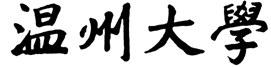 硕士研究生招生考试（初试）业务课考试大纲  考试科目：    西方经济学        科目代码：    811          参考书目（所列参考书目仅供参考，非考试科目指定用书）： 《西方经济学》（第七版），高鸿业主编，中国人民大学出版社，2018年考试形式试卷满分：        150分           考试时间：  180 分钟答题方式：闭卷、笔试各部分内容及占比微观占70%左右，宏观占30%左右考试内容范围：微观部分1.1 需求、供给和价格微观经济学的特点、需求、供给、均衡价格、需求弹性和供给弹性、运用需求供给和均衡价格的事例1.2 消费者选择基数效用理论、序数效用理论、替代效应与收入效应  1.3 生产理论厂商和生产、短期生产函数、长期生产函数、成本、短期成本曲线、长期成本曲线1.4 市场理论完全竞争市场、完全垄断市场、垄断竞争市场、寡头垄断市场1.5 生产要素价格理论完全竞争厂商使用生产要素的原则与对生产要素的需求曲线、劳动供给和工资率的决定、土地供给和地租的决定、洛伦茨曲线与基尼系数1.6 博弈论博弈论与策略、完全信息静态博弈：纯策略博弈1.7 市场失灵与微观经济政策不完全竞争、外部性、公共物品与公共资源、信息不完全和不对称宏观部分2.1 宏观经济的基本指标及其衡量宏观经济学的特点、国民生产总会及其核算方法、国民收入其他指标、国民收入基本公式、名义GDP和实际GDP、失业和物价水平的衡量2.2 国民收入的决定：收入支出模型均衡产出、凯恩斯的消费理论、两部门经济中国民收入的决定及其函数2.3 失业和通货膨胀失业的描述、原因和影响，通货膨胀的描述、原因和成本，失业与通货膨胀的关系2.4 宏观经济政策宏观经济政策目标以及经济政策的影响、财政政策及其效果（不包括IS-LM分析）、货币政策及其效果（不包括IS-LM分析）。